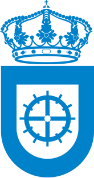 HOJA DE INSCRIPCIÓN CAMPAMENTO DE VERANO SANTIURDE DE TORANZO 2017Se comunica que el Campamento de Verano Santiurde de Toranzo 2017, comienza a las 9:00 y termina a las 14:00 horas en las instalaciones del CEIP Francisco de Quevedo, situado en el barrio La Venta s/n, entre las fechas 3/07/2017 al 11/08/2017.PARTICIPANTE:Nombre:  	Apellidos:  	Fecha nacimiento:	/	/  	ALERGIA / INTOLERENACIA: NO 	    SI	      CUÁL 	DATOS MADRE/PADRE O REPRESENTANTE LEGAL:Nombre:  	Apellidos:	DNI:  	Teléfono de contacto:	 	  Correo electrónico:		  @	         AUTORIZO su salida al finalizar el día, SIN la recogida de un adulto.	Si	NOEn el supuesto de NO ser recogido/a por la madre/padre o representante legal:Autorizo a D. Dª………………………………………………………………………, con DNI nº …………………..… a recoger a mi hijo/a al finalizar el día del campamento.Observaciones        …………………………………………………………………………………………………………………. (Rellenar con cualquier dato que sea útil para el correcto desarrollo de la actividad, como por ejemplo algún tipo de discapacidad, etc.).Así mismo, doy mi consentimiento y autorizo, de acuerdo con las leyes vigentes, para que se realice la captación, reproducción, publicaciones y/o divulgación de la imagen del menor para cualesquiera fines propios del Campamento de Verano Santiurde de Toranzo 2017.Firmado:Padre/Madre/TutorNOTA: Si existe algún requisito legal en cuanto a custodias, tutela o recogida del niño/a, deberá informar a la Organización por anticipado justificando esta situación.“Los datos personales recogidos en la presente ficha de inscripción serán incorporados y tratados en el correspondiente fichero, cuya finalidad es la gestión del Campamento de Verano Santiurde de Toranzo 2017, de acuerdo con lo dispuesto en la LOPD 15/1999. Los tutores legales de los menores podrán ejercitar los derechos de oposición, acceso e información, rectificación, cancelación y revocación de su autorización a la utilización de sus datos personales”.POR FAVOR CUMPLIMENTEN LAS FECHAS DE INSCRIPCIÓN EN EL CAMPAMENTO DE VERANO 2017(marcando con una X en el recuadro correspondiente de la semana o semanas y opciones elegidas)Actuación subvencionada por el Ministerio de Sanidad, Servicios Sociales e Igualdad y el Ayuntamiento de Santiurde de Toranzo, con el siguiente detalle:             Detalle del coste y financiación mensual calculado en previsión de cubrir el máximo de plazasMarque con un X una de las tres opciones de inscripción o periodos que se detallan en el siguiente cuadroMATERIAL NECESARIO PARA LA REALIZACIÓN DEL CAMPAMENTO:MOCHILA, ZAPATILLAS DEPORTIVAS. PANTALÓN CORTO o ROPA CÓMODA Y GORRA.     ALMUERZO PARA MEDIA MAÑANA Y BOTELLA DE AGUA (PARA ESTAR HIDRATADOS).En el supuesto de necesitar algún material adicional, serán informados puntualmente por los monitores y organización del campamento.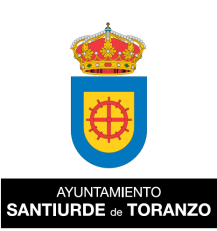 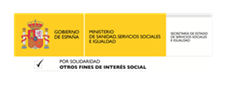 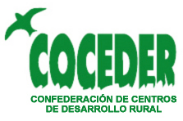 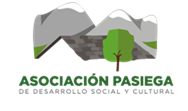 Coste total por niño/mes:102  €ASOCIACIÓN PASIEGA (Subvencionada por el Ministerio de Sanidad, Servicios Sociales e Igualdad,  a través de COCEDER)AYUNTAMIENTOBENEFICIARIO48 € 39 €15 €ESCOJA UNA OPCIÓN Y MÁRQUELA CON UNA “X”OPCIÓNFECHASPRECIOUNO- COMPLETADel 3 de julio al 11 de agosto22,50 €DOS- SÓLO JULIODel 3 al 28 julio 15 €TRES- SÓLO AGOSTODel 31 de julio al 11 de agosto7,50 €INSCRIPCIONES EN EL CAMPAMENTO URBANOPara formalizar la inscripción en este servicio, los interesados deben entregar personalmente en el Ayuntamiento, en horario de 9:00 a 14:00 horas y de lunes a viernes los siguientes documentos:Formulario de inscripción debidamente cumplimentado y firmado.El precio de la inscripción será abonado en metálico en el momento de la formalización y previo al registro de la solicitud en las oficinas municipales, sitas en la Casa Consistorial, Bº La Portilla, 1- 39698, localidad de Santiurde de Toranzo. Con la firma del documento el que suscribe solicita al Ayuntamiento de Santiurde de Toranzo la inscripción del menor a las actividades programadas en el Campamento de Verano 2017, y declara bajo su responsabilidad, que son ciertos los datos reseñados, quedando enterado de sus obligaciones.INSCRIPCIONES EN EL CAMPAMENTO URBANOPara formalizar la inscripción en este servicio, los interesados deben entregar personalmente en el Ayuntamiento, en horario de 9:00 a 14:00 horas y de lunes a viernes los siguientes documentos:Formulario de inscripción debidamente cumplimentado y firmado.El precio de la inscripción será abonado en metálico en el momento de la formalización y previo al registro de la solicitud en las oficinas municipales, sitas en la Casa Consistorial, Bº La Portilla, 1- 39698, localidad de Santiurde de Toranzo. Con la firma del documento el que suscribe solicita al Ayuntamiento de Santiurde de Toranzo la inscripción del menor a las actividades programadas en el Campamento de Verano 2017, y declara bajo su responsabilidad, que son ciertos los datos reseñados, quedando enterado de sus obligaciones.INSCRIPCIONES EN EL CAMPAMENTO URBANOPara formalizar la inscripción en este servicio, los interesados deben entregar personalmente en el Ayuntamiento, en horario de 9:00 a 14:00 horas y de lunes a viernes los siguientes documentos:Formulario de inscripción debidamente cumplimentado y firmado.El precio de la inscripción será abonado en metálico en el momento de la formalización y previo al registro de la solicitud en las oficinas municipales, sitas en la Casa Consistorial, Bº La Portilla, 1- 39698, localidad de Santiurde de Toranzo. Con la firma del documento el que suscribe solicita al Ayuntamiento de Santiurde de Toranzo la inscripción del menor a las actividades programadas en el Campamento de Verano 2017, y declara bajo su responsabilidad, que son ciertos los datos reseñados, quedando enterado de sus obligaciones.INSCRIPCIONES EN EL CAMPAMENTO URBANOPara formalizar la inscripción en este servicio, los interesados deben entregar personalmente en el Ayuntamiento, en horario de 9:00 a 14:00 horas y de lunes a viernes los siguientes documentos:Formulario de inscripción debidamente cumplimentado y firmado.El precio de la inscripción será abonado en metálico en el momento de la formalización y previo al registro de la solicitud en las oficinas municipales, sitas en la Casa Consistorial, Bº La Portilla, 1- 39698, localidad de Santiurde de Toranzo. Con la firma del documento el que suscribe solicita al Ayuntamiento de Santiurde de Toranzo la inscripción del menor a las actividades programadas en el Campamento de Verano 2017, y declara bajo su responsabilidad, que son ciertos los datos reseñados, quedando enterado de sus obligaciones.